AVISO DE AUDIENCIA PÚBLICAyAVISO DE DISPONIBILIDADPara Una versiónespañolaof thisaviso de audiencia,visitewww.adeca.alabama.gov.ParaTraducciones al español delos Documentos mencionadosEn Este aviso,Escriba al Departamento deAlabamade Asuntos Económicosy de la Comunidad,POBox5690,Montgomery, Alabama36103 a 5690,o por Correo electrónicoShabbir.olia@adeca.alabama.gov.Estado de 2016 planes de acción anuales Programa Año de Alabamapara CDBG, HOME, ESG, y HOPWA ProgramasEn nombre del Estado de Alabama, el Departamento de Alabama de Asuntos Económicos y de la Comunidad (ADECA) y AIDSAlabama han preparado los planes de acción PY2016 anuales para el Programa de Desarrollo de la Comunidad (CDBG), las soluciones de emergencia Programa de Subvenciones (ESG), y el Oportunidades de vivienda para Personas con SIDA (HOPWA).La Autoridad Financiera de Vivienda de Alabama (AHFA) ha preparado el plan de acción PY2016 anual para el Programa de Asociación para Inversiones (HOME).En conjunto, estos planes se resumen las necesidades de vivienda y desarrollo comunitario en el estado y una estrategia para satisfacer esas necesidades con fondos federales del Departamento de Vivienda y Desarrollo Urbano (HUD).En concreto, estos planes describen cómo las entidades elegibles pueden tener acceso a la financiación a través de estos programas para hacer frente a esas necesidades.El Estado de Alabama llevará a cabo una audiencia pública para discutir los planes de acción anuales PY2016 propuestos para los cuatro programas.La audiencia se llevará a cabo en la fecha, hora y lugar como se muestra a continuación:Fecha: Martes 15, de marzo de, el año 2016Hora: 10:00 amLugar: Centro de Alabama de Comercio, 7ºpiso del auditorio401 Adams Avenue, Montgomery, Alabama 36104Aparcamiento gratuito estará disponible en el Centro de Comercio Alabama cubierta del aparcamiento situado al otro lado de la calle (en 400 Adams Avenue).Los asistentes deben usar la entrada sur de la calle Decatur a la plataforma de estacionamiento;el código de acceso será 3308 #.El propósito de esta audiencia pública será el de proporcionar información general del programa y para recibir aportaciones de las partes interesadas.El Estado tiene previsto discutir (1) la cantidad esperada de los fondos disponibles para PY2016, (2) la gama de actividades que pueden ser financiadas, y (3) otros detalles administrativos.Las siguientes prioridades se establecen para los cuatro programas: Para el Programa CDBG, la prioridad relacionada con la vivienda es unifamiliar, rehabilitación ocupadas por sus propietarios.Para el Programa de ESG, la prioridad de la vivienda es proporcionar asistencia de alquiler para evitar la falta de vivienda y volver a casa a personas sin hogar.Para el Programa HOPWA, las prioridades son la ayuda de alquiler de vivienda, las operaciones de la vivienda, y servicios de apoyo para mantener a la gente de forma estable y alojados en la asistencia sanitaria.Y para el Programa HOME, la prioridad es la vivienda nueva construcción de viviendas de alquiler económicas en todo el Estado.Para las necesidades no utilizadas como vivienda, las prioridades consisten en servicios esenciales de la comunidad y la promoción de programas de desarrollo económico.Ejemplares del proyecto de los planes de acción PY2016 anual, se pueden ver en www.adeca.alabama.govo en la oficina de ADECA en 401 Adams Avenue, Room 500, Montgomery, Alabama 36104, a partir del 15 de marzo de 2016. Los participantes y las partes interesadas puede ofrecer los comentarios del público en la audiencia o hacer observaciones por escrito al Estado.Los comentarios escritos deben ser recibidas en la oficina de ADECA a más tardar el 14 de abril de 2016. Los comentarios deben dirigirse al Sr. Shabbir Olia, ADECA, PO Box 5690, Montgomery, AL desde 36103 hasta 5690, o por correo electrónico a Shabbir.olia@adeca .alabama.gov.Las personas con discapacidad o necesidades especiales que pueden requerir materiales especiales, servicios o asistencia deben llamar al Sr. Shabbir Olia al 334-242-5468 o escribirle a la dirección o correo electrónico indicada anteriormente antes del 9 de marzo de 2016. La ubicación de la audiencia pública es accesible para personas con discapacidad.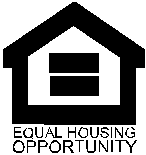 